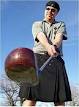 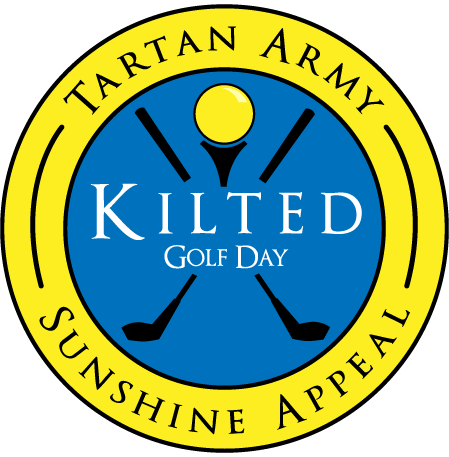 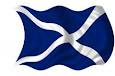 			     	     SUNSHINE APPEALKILTED GOLF DAY9th July 2016 Deer Park Golf Course, LivingstonTeam Name		          …...........................….Team Members		…......................…….  Handicap      	...				..................................   Handicap	...				..................................   Handicap	...				..................................   Handicap	...Please return this completed form along with a cheque for £160 made out to; The Kilted Golf Day to the address below. You could also pay by bank transfer to account no. 00794092 sort code: 83-22-25 and write the reference on this form.Bank transfer reference (if applicable)……………………………..If not entering a team please complete the individual entry details below and return the completed form with a cheque for £50 to the address below.Name				.................................   Handicap		...The Kilted Golf Day										9 Wellside
Haddington
East Lothian
EH41 4RP*Please note that entries will be on a first come first served basis and any entries that             are received after the event is fully subscribed will have the cheques returned with our apologies. Please include an address to which we can return the cheque should this unfortunate circumstance arise.In any event, please give name and contact details of the Lead or Single EntrantName.................................   Telephone……………………... Email…………………………..